Добро пожаловать в команду Наталии Шульгиной!Пройдите по ссылкеhttps://beta-doterra.myvoffice.com/Application/index.cfm?EnrollerID=9981488&Country=RUS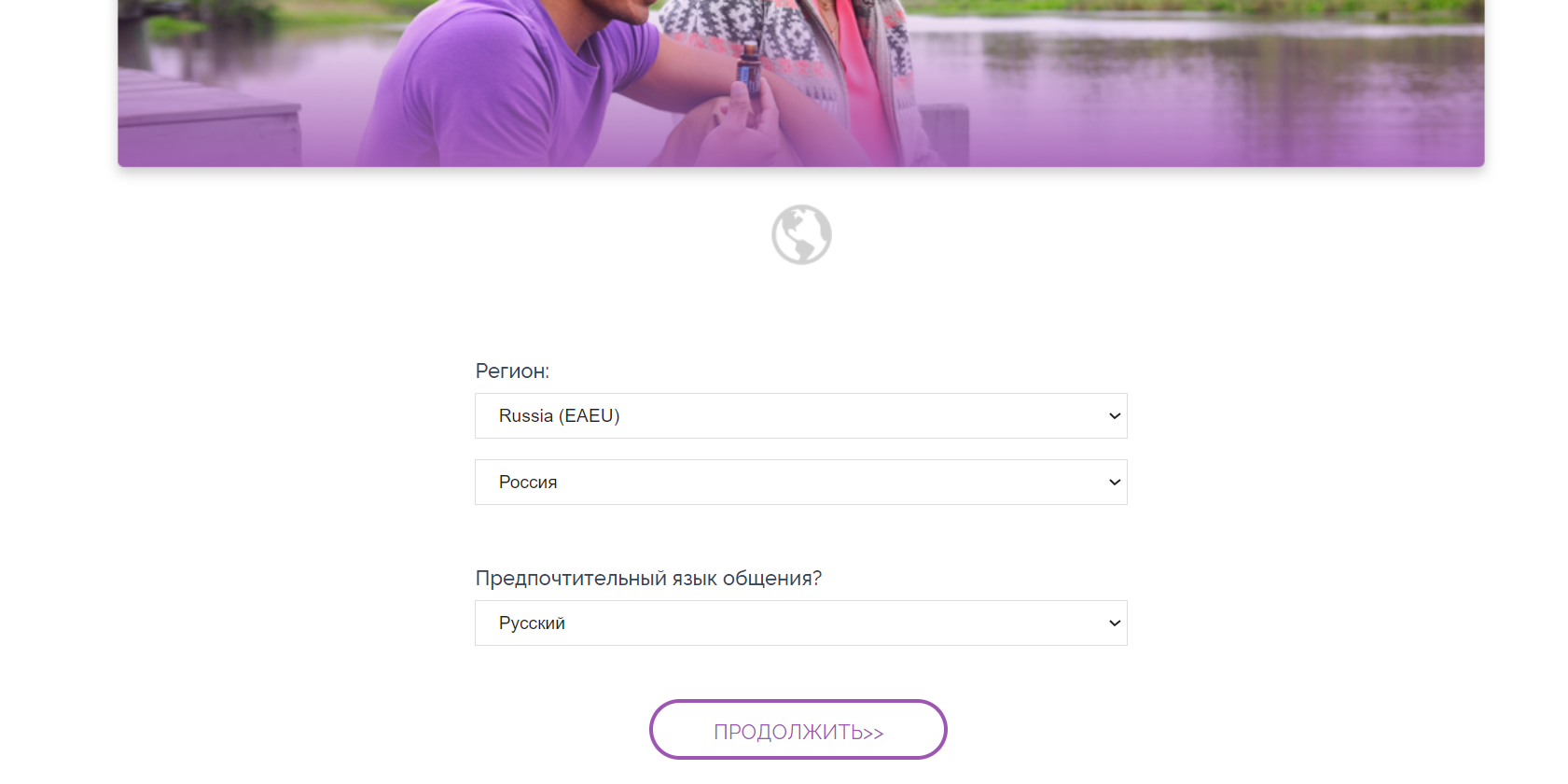 Обратите внимание, если вы из Казахстана или Белоруссии, то во второй строчке в выпадающем меню выбирайте свою страну, вместо Россия....Нажмите ПРОДОЛЖИТЬВыберите склад регистрации, на котором вы хотите разместить регистрационный заказ 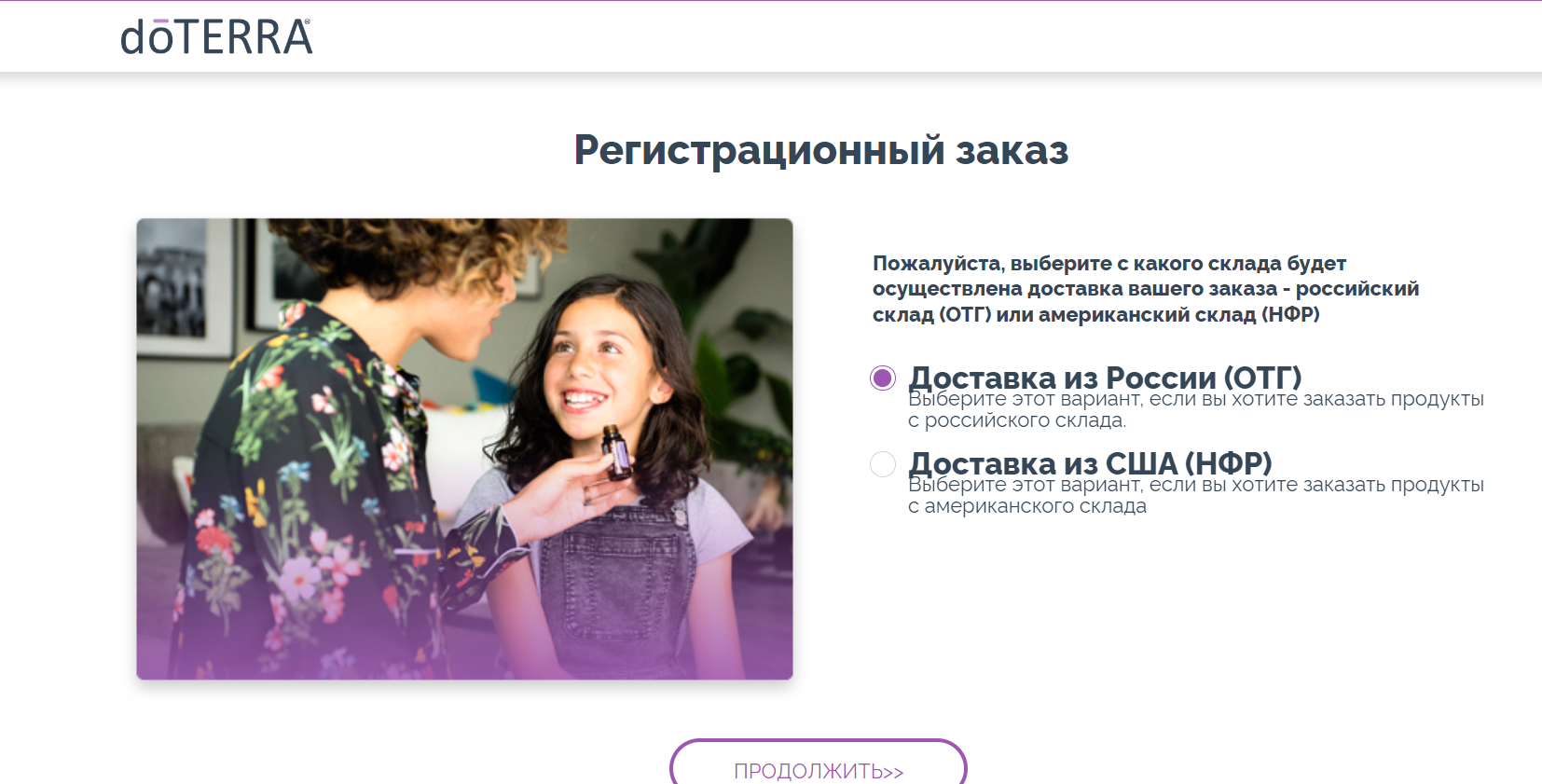 Выберите вариант регистрации: в качестве  Оптового Клиента - Привилегированный Покупатель. Нажмите «ПРОДОЛЖИТЬ>>» 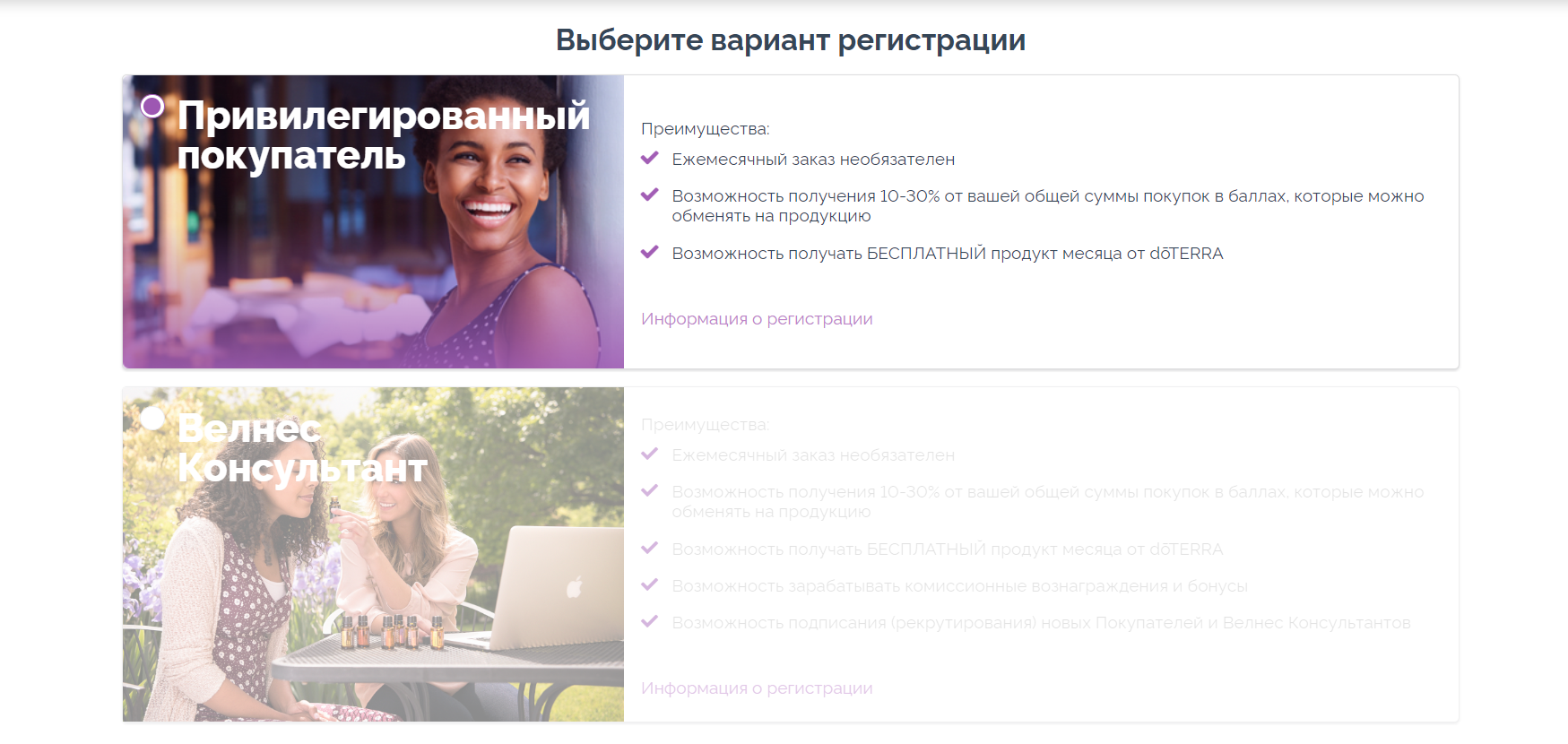 Далее система предложит вам выбрать регистрационный набор / Семейный, эфирный дом, АТТ и др...Если же вы не хотите покупать регистрационный набор, то можете купить выборочно масла, но придется оплатить регистрационный взнос 1490 рубВыбирайте Набор и он появится в Корзине.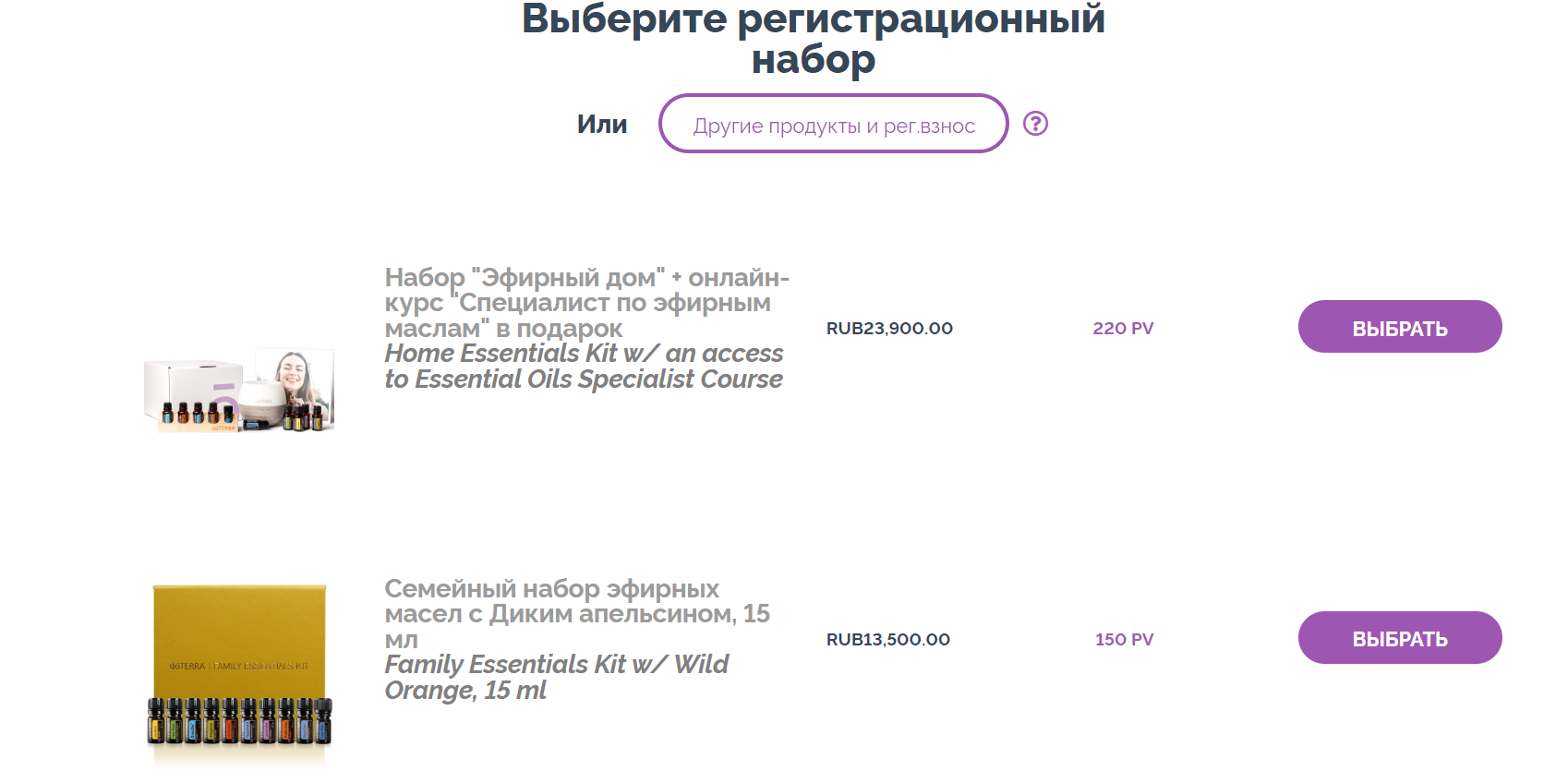 Нажимайте Продолжить.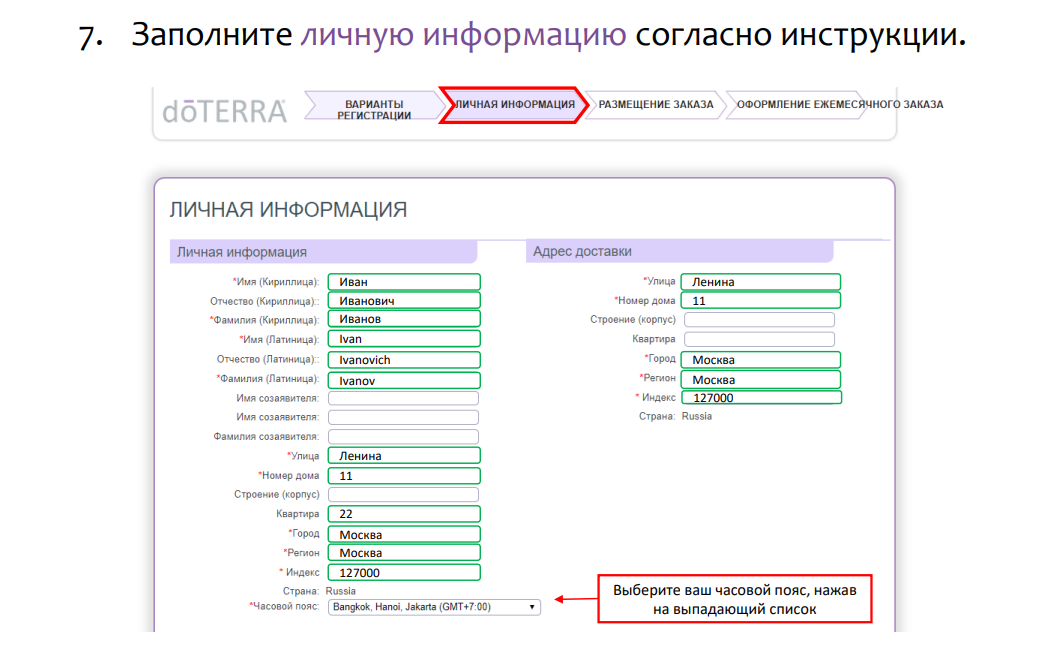 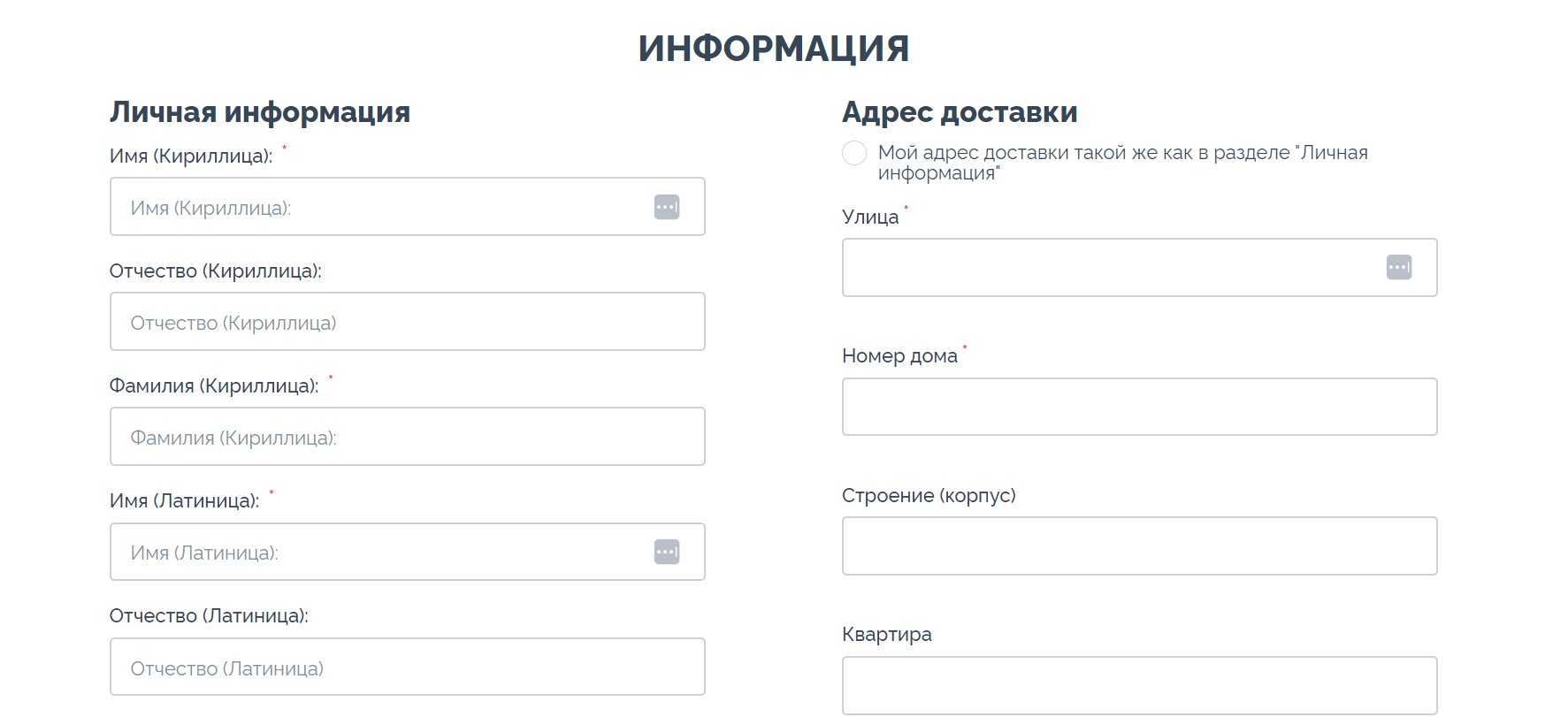 Обратите внимание, номер телефона вводим без +Укажите точную дату рождения - Это будет ваше кодовое слово для восстановления доступа в аккаунт и обращения в тех поддержку.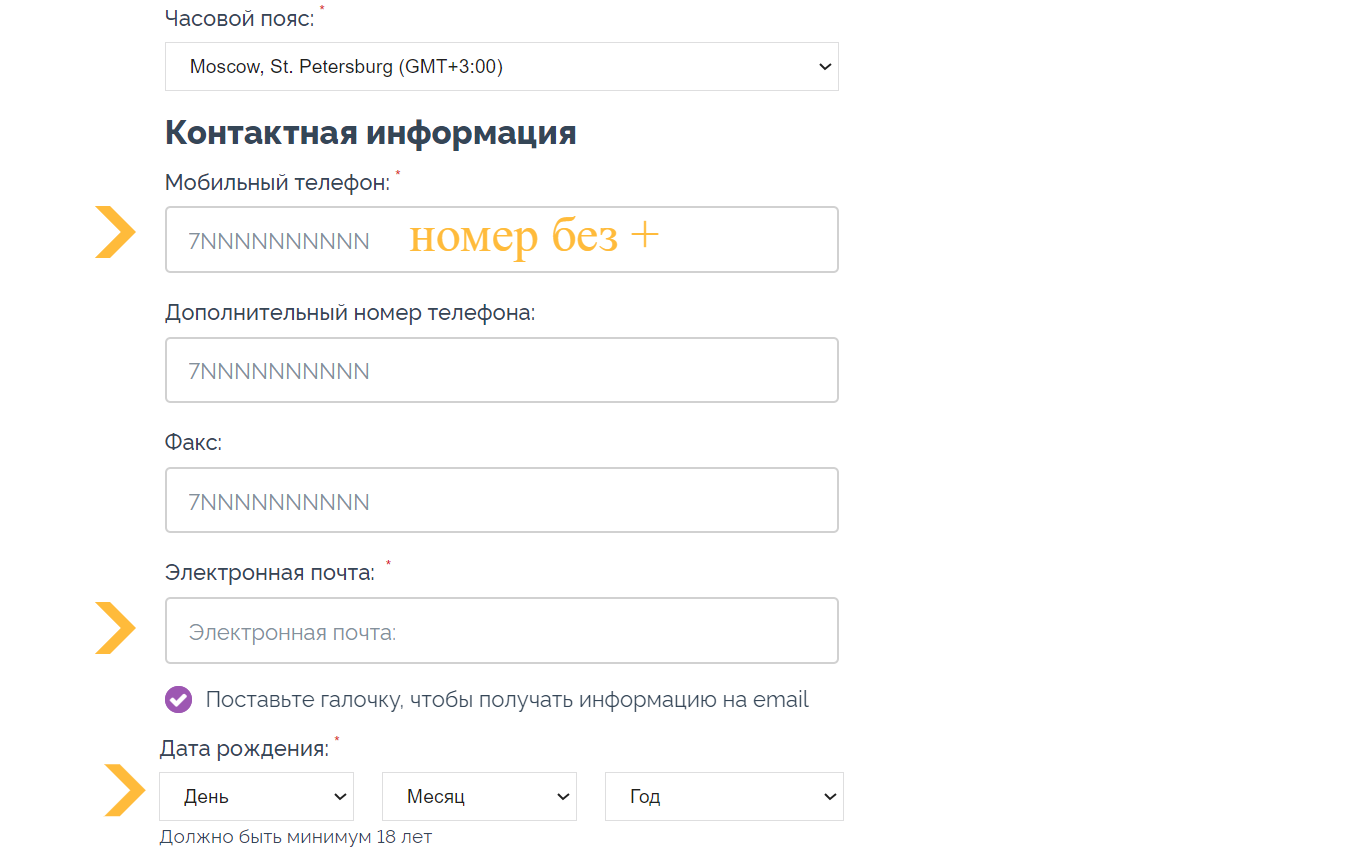 Графу Созаявитель и данные паспорта заполнять не надо.Далее введите ID Рекрутера 9981488   - если в окне его нет.Ниже нажмите Проверить. Появится- Shulgina NataliaСоздайте пароль и Повторить пароль.Нажмите кнопку Правила и Процедуры - согласиеНажмите Продолжить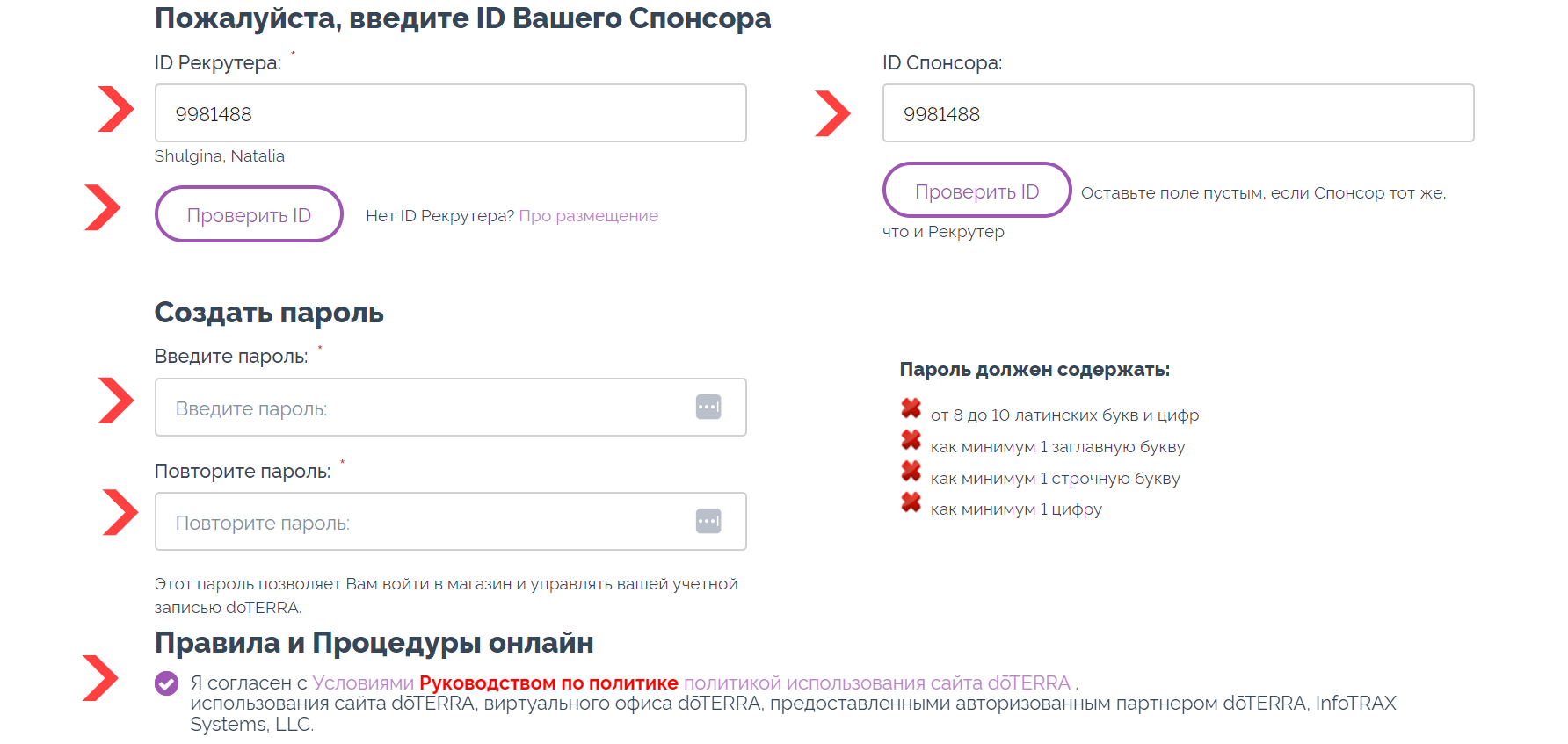 В Корзине будет ваш НаборВнизу слева будет ваше имя и адрес.Внизу справа способы ДоставкиСамовывоз товара из офиса dōTERRA (Москва, Ленинградский проспект, 31А, стр 1) бесплатно Boxberry - Вам необходимо забрать заказ с пункта выдачи Boxberry 390 РУБ СДЭК - Курьерская доставка,  товар доставляется на дом, на указанный адрес доставки 490 РУБ Почта россии 320 руб  Выбирайте способ доставки. Если это пункт выдачи Боксберри, то укажите адрес пункта.Нажмите ИТОГО (Далее)Появится сумма к оплате с учетом доставки.Оформить заказПоявится Окно для ввода данных банковской картыСначала система снимет с карты 1 руб и вернет его, после этого пройдет оплата заказа.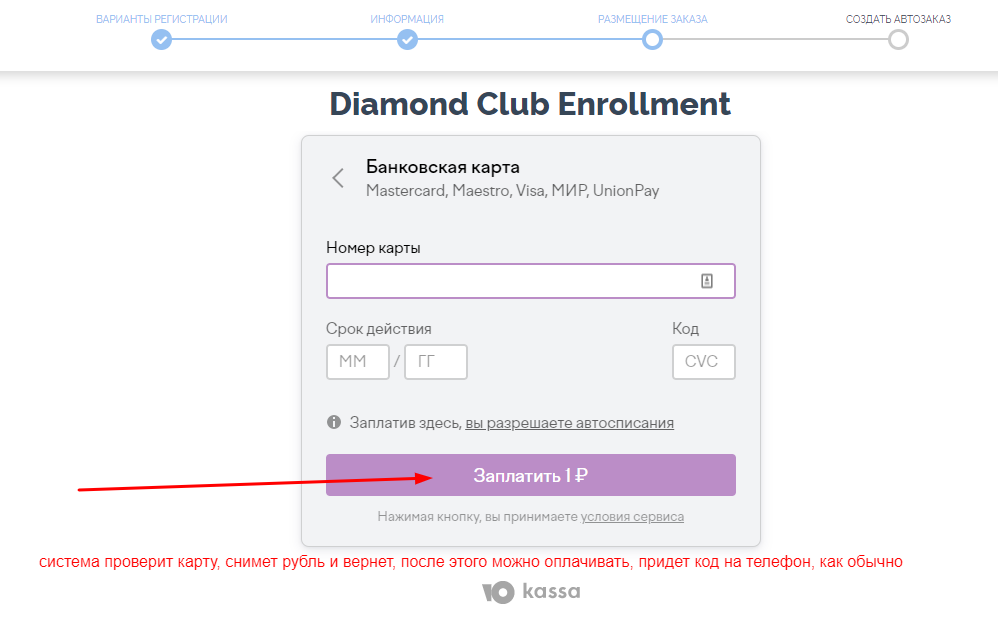 Появится окно с поздравлением!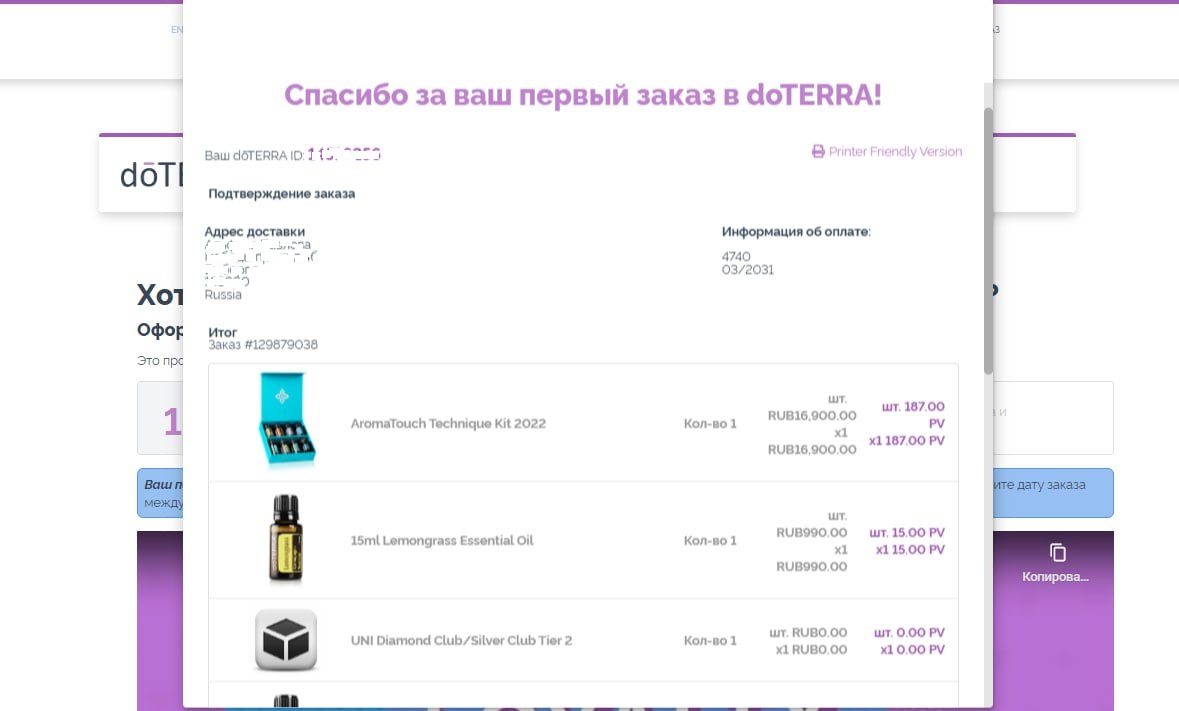 Поздравляю Вас с правильным решением и с первым заказом!Теперь у вас есть личный кабинет в компании Дотерра на сайте doterra.comЛогин: это ваш номер IDПароль: вы его создали сами/После регистрации вам придет письмо на почту и чек об оплате.Завтра вам придет письмо от f.community с доступом к обучению “Ароматерапия под ключ” на 30 дней. Обязательно пройдите его.Напишите мне в телеграмм @NataShulginaИ мы познакомимся ближе. Проведу вам консультацию, научу пользоваться каждым маслом грамотноЗаходите в наш Аромаклуб https://t.me/aromatutС уважением, Наталия Шульгина,Ароматерапевт, аромаспихолог, аромадиагност